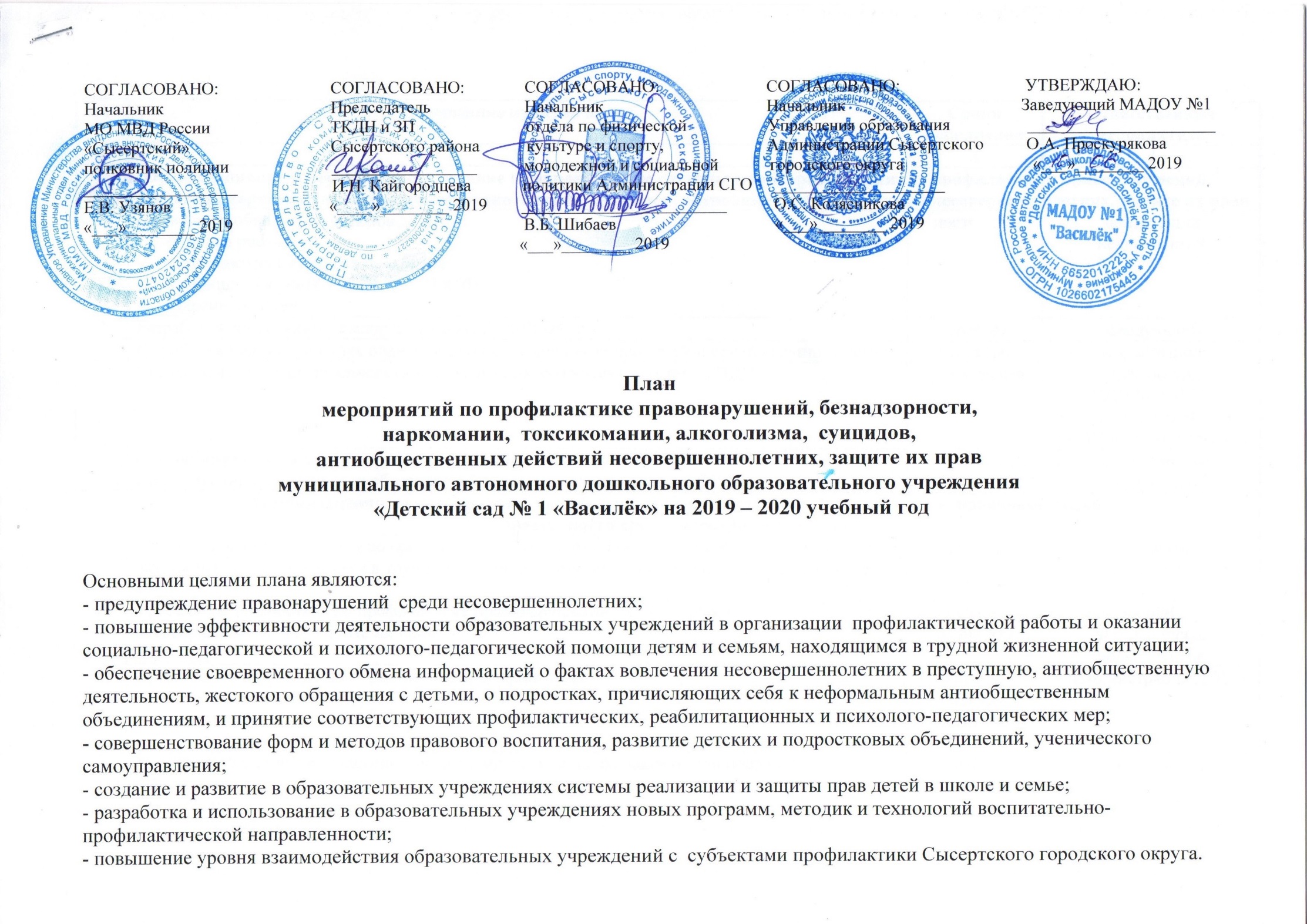 План мероприятий по профилактике правонарушений, безнадзорности, наркомании,  токсикомании, алкоголизма,  суицидов, антиобщественных действий несовершеннолетних, защите их прав муниципального автономного дошкольного образовательного учреждения «Детский сад № 1 «Василёк» на 2019 – 2020 учебный годОсновными целями плана являются:- предупреждение правонарушений  среди несовершеннолетних; - повышение эффективности деятельности образовательных учреждений в организации  профилактической работы и оказании социально-педагогической и психолого-педагогической помощи детям и семьям, находящимся в трудной жизненной ситуации;- обеспечение своевременного обмена информацией о фактах вовлечения несовершеннолетних в преступную, антиобщественную деятельность, жестокого обращения с детьми, о подростках, причисляющих себя к неформальным антиобщественным объединениям, и принятие соответствующих профилактических, реабилитационных и психолого-педагогических мер;- совершенствование форм и методов правового воспитания, развитие детских и подростковых объединений, ученического самоуправления;- создание и развитие в образовательных учреждениях системы реализации и защиты прав детей в школе и семье;- разработка и использование в образовательных учреждениях новых программ, методик и технологий воспитательно-профилактической направленности;- повышение уровня взаимодействия образовательных учреждений с  субъектами профилактики Сысертского городского округа.п/пСодержание пунктов планаСрокиисполненияОтветственные исполнители12.341. Организационные мероприятия. Создание и сопровождение системы мониторинга в рамках профилактики правонарушений, безнадзорности, наркомании, токсикомании, алкоголизма,  суицидов, антиобщественных действий несовершеннолетних, защите их прав1. Организационные мероприятия. Создание и сопровождение системы мониторинга в рамках профилактики правонарушений, безнадзорности, наркомании, токсикомании, алкоголизма,  суицидов, антиобщественных действий несовершеннолетних, защите их прав1. Организационные мероприятия. Создание и сопровождение системы мониторинга в рамках профилактики правонарушений, безнадзорности, наркомании, токсикомании, алкоголизма,  суицидов, антиобщественных действий несовершеннолетних, защите их прав1. Организационные мероприятия. Создание и сопровождение системы мониторинга в рамках профилактики правонарушений, безнадзорности, наркомании, токсикомании, алкоголизма,  суицидов, антиобщественных действий несовершеннолетних, защите их прав1Выявление, обновление списков детей: «группы риска»состоящих на внутрисадовом учетесостоящих на учете в ПДН, ТКДН и ЗП,одаренных детейпостояннозаведующийпедколлектив2Разработка социального паспорта   на новый учебный год.	сентябрьзаведующий3Разработка индивидуальных планов работы по сопровождению детей и семей «группы риска»сентябрьпедработники4Сверка данных несовершеннолетних и родителей, состоящих на учёте в ПДН. 1 раз в кварталзаведующийПДН МО МВД «Сысертский»ТКДН и ЗП  (по соглас.)5Организация работы Совета профилактики ДОУ, анализ причин и условий,  способствующих неисполнению родительских обязанностей в семьях, находящихся в СОПв течение годазаведующий, зам. заведующего2. Организационные мероприятия, направленные на профилактику безнадзорности, правонарушений и преступности среди несовершеннолетних2. Организационные мероприятия, направленные на профилактику безнадзорности, правонарушений и преступности среди несовершеннолетних2. Организационные мероприятия, направленные на профилактику безнадзорности, правонарушений и преступности среди несовершеннолетних2. Организационные мероприятия, направленные на профилактику безнадзорности, правонарушений и преступности среди несовершеннолетних1Информирование родителей по организации отдыха и оздоровления детей выпускной группы в летний период, находящихся в трудной жизненной ситуации, состоящих на различных видах учетамарт-майзаведующий, воспитатели2Проведение месячников по профилактике правонарушений, безнадзорности, несовершеннолетних, защите их правсогласно плана УОзаведующий, зам. заведующего, педколлектив3Организация и проведение    Единых дней профилактики апрель, октябрь,согласно плана УОадминистрация ДОУ4Участие в областной комплексной межведомственной профилактической операции «Подросток» май – сентябрьзаведующий ДОУ5Проведение обследований семей, находящихся в трудной жизненной ситуации и социально опасном положении. Оказание им всех видов социальной, психологической и медицинской помощи ежеквартальнозаведующий, воспитатели групп, педагог-психолог6Осуществление постоянного контроля и учета несовершеннолетних, систематически не посещающих ДОУ по неуважительным причинам.постоянновоспитатели групп7Обеспечение своевременных мероприятий по факту самовольного ухода детей из ДОУв течение годазаведующий8Организация работы по правовому просвещению в ДОУ.  Неделя правовых знаний (согласно плану)ноябрьзаместитель  заведующего9Организация работы с воспитанниками   по нравственному-патриотическому, физическому, духовному развитиюв течение годапедколлектив10Ведение мониторингов   занятости   воспитанников в дополнительном образовании, (в том числе несовершеннолетних, состоящих на разных формах учета)в течение годазаместитель  заведующего11Организация работы по выявлению одаренных детей, составление планов работы.в течение годапедколлектив12Организация и проведение мероприятий, приуроченных к памятным датам российской истории, государственным праздникам Российской Федерации и Свердловской области, дням воинской славы Российской Федерации в течение годазаместитель  заведующегопедколлектив3. Организационные мероприятия, направленные на профилактику алкоголизма, наркомании и токсикомании среди несовершеннолетних, формирование ЗОЖ3. Организационные мероприятия, направленные на профилактику алкоголизма, наркомании и токсикомании среди несовершеннолетних, формирование ЗОЖ3. Организационные мероприятия, направленные на профилактику алкоголизма, наркомании и токсикомании среди несовершеннолетних, формирование ЗОЖ3. Организационные мероприятия, направленные на профилактику алкоголизма, наркомании и токсикомании среди несовершеннолетних, формирование ЗОЖ1Проведение физкультурных и спортивных досугов совместно с родителями (законными представителями), (фоторепортажи)октябрь-ноябрьвоспитатели2Организация и проведение мероприятий по правовому просвещению и профилактике употребления алкоголя, наркотических средств и психотропных веществв течение годазам. заведующего, педколлектив3 Беседа с детьми подготовительных групп на выявление особенностей восприятия проблемы, уровня информированности об аспектах наркотизмав течение годазам. заведующего, педколлектив4Реализация программы профилактики ВИЧ-инфекции, утвержденной приказом Министерства общего и профессионального образования Свердловской области и Министерства здравоохранения Свердловской области от 01.12.2011 №855-н/1344-п «О внедрении программы профилактики ВИЧ-инфекции в образовательные учреждения Свердловской области», оценка ее эффективностиноябрьзаведующий5Вернисаж детского рисунка и совместных работ с родителями «Мы растём здоровыми» в рамках профилактики ВИЧ- инфекции и других инфекционных заболеванийноябрьзам. заведующего,воспитатели групп6Анкетирование сотрудников и родителей воспитанников с целью оценки эффективности реализации мероприятий по предупреждению распространения ВИЧ-инфекциисентябрь, майзам. заведующего7Участие в проведение мероприятий, приуроченных:- Всемирному дню здоровья; - Всемирному дню без табака;- Международному дню борьбы с наркотиками и незаконным оборотом наркотиков,- Всемирному дню борьбы со СПИДОМ- Всероссийской акции «Стоп ВИЧ/СПИД» (по особому плану)7 апреля31 мая;26 июня;1 декабрязаведующий8Психолого-медико-педагогическое просвещение родителей по проблемам профилактики детской наркомании «Имя беды – наркотики»в течение годазаведующий4. Организация мероприятий по профилактике жестокого обращения с детьми, защите их прав4. Организация мероприятий по профилактике жестокого обращения с детьми, защите их прав4. Организация мероприятий по профилактике жестокого обращения с детьми, защите их прав4. Организация мероприятий по профилактике жестокого обращения с детьми, защите их прав1Проведение  информационной кампании по противодействию жестокому обращению с детьмив течение годазам. заведующего2Информирование ТКДН и ЗП, ПДН МО МВД «Сысертский» о всех выявленных фактах преступных посягательств в отношении детей со стороны взрослых лицпо факту выявлениязаведующийМероприятия по профилактике правонарушений экстремистского характера среди несовершеннолетних.Профилактика суицидального поведения несовершеннолетнихМероприятия по профилактике правонарушений экстремистского характера среди несовершеннолетних.Профилактика суицидального поведения несовершеннолетнихМероприятия по профилактике правонарушений экстремистского характера среди несовершеннолетних.Профилактика суицидального поведения несовершеннолетнихМероприятия по профилактике правонарушений экстремистского характера среди несовершеннолетних.Профилактика суицидального поведения несовершеннолетних1Проведение  профилактических бесед с воспитанниками по противодействию экстремизма:  - «Давайте жить дружно! Учимся решать конфликты»; - «Учимся жить в многоликом мире»; - «Доброта - дорога к миру»;октябрьянварьапрельвоспитатели групп2Участие в акции «День солидарности в борьбе с терроризмом»сентябрьзаведующий3Проведение инструктажей по противодействию терроризму и действиях в чрезвычайных ситуацияхавгуст, февральответственный4Проведение тренировочной эвакуации, отработка навыков в случае возникновения чрезвычайных ситуацийсентябрь, майзаведующий, завхоз5Контроль  за содержанием информационных стендов с целью предотвращения появления экстремистских материаловпостояннозаведующий, зам. заведующего6Контроль литературы, поступающей в библиотеки образовательных учреждений в соответствии с Приказом Министерства образования и науки РФ от 14 декабря 2009 г. N 729 "Об утверждении перечня организаций, осуществляющих издание учебных пособий, которые допускаются к использованию в образовательном процессе в имеющих государственную аккредитацию и реализующих образовательные программы общего образования образовательных учреждениях"в течение годазаведующий, зам. заведующего7Организация интернационального воспитания, организация встреч с известными людьми - представителями различных национальностей, ознакомление с достижениями культур народов, населяющих территорию Российской Федерациив течение годавоспитатели групп8Рассмотрение вопросов, связанных с экстремизмом, терроризмом, на общих собраниях работников ДОУ, на педагогических советахв течение годазаведующий, завхоз9Непрерывная образовательная деятельность с воспитанниками: День Знаний (уроки Мира, беседы), Путешествие в страну доброты»; «Что такое терроризм?» «В дверь позвонил незнакомец» «Почему люди ссорятся», проведение мероприятий в рамках «День защиты детей»в течение годавоспитатели групп10Консультация «Содержание воспитания в современных условиях. Профилактика экстремизма»октябрьзаместитель заведующего11Проведение групповых родительских собраний с обсуждением вопросов, связанных с распространением экстремистских взглядов среди населенияоктябрь, апрельвоспитатели групп12Конкурс рисунков на тему «Великая Российская Армия»февральзаместитель заведующего13Экскурсии к памятникам, мемориаламоктябрь, майвоспитатели групп14Контроль за пребыванием посторонних лиц на территории и в здании ДОУ при регулярном функционировании записи в журнал регистрации посетителейв течение годаадминистрация15Распространение памяток, методических инструкций по противодействию экстремизма, терроризма; обновление наглядной профилактической агитации1 раз в кварталзаместитель заведующего16Организация мероприятий, связанных с усилением пропускного режима, обеспечением непрерывного функционирования кнопок тревожной сигнализации и камер видеонаблюденияпостояннозаведующий завхоз17Обеспечение устойчивой работы инженерно–технических средств охраны (АПС, тревожной сигнализации, систем видеонаблюдения и контроля).  постояннозавхоз18 Установка и ремонт ограждения территорий ДОУ, установка домофонасентябрьзаведующий завхоз19Занятия по отработке практических навыков ОБЖ (игры-драматизации «Чрезвычайные ситуации», «Знаю. Умею. Делаю»октябрьянварьапрельзаместитель заведующего воспитатели групп6. Профилактика травматизма и гибели несовершеннолетних6. Профилактика травматизма и гибели несовершеннолетних6. Профилактика травматизма и гибели несовершеннолетних6. Профилактика травматизма и гибели несовершеннолетних1Проведение ревизии технического состояния спортивного оборудования в физкультурно-музыкальном зале и на игровых площадках, благоустройство территорий, ограждение участка ДОУ, с заполнением актов1 раз в квартал,и по запросукомиссия по ОТ2Разработка и корректировка планов по профилактике детского травматизма в ДОУавгустзаместитель заведующего3Анализ состояния травматизма детей   в период непрерывной образовательной деятельности, организации прогулок, праздников и развлечений1 раз в кварталзаведующий4Проведение расследования несчастных случаев с воспитанниками с заполнением актапо фактузаведующий7. Организационно – методические и информационно – просветительские мероприятия7. Организационно – методические и информационно – просветительские мероприятия7. Организационно – методические и информационно – просветительские мероприятия7. Организационно – методические и информационно – просветительские мероприятия1Изучение информационных писем, методических рекомендаций в адрес ДОУпостояннозаведующий2Обучение специалистов по программам повышения квалификации, на семинарах - по вопросам профилактики, - безопасности дорожного движения, ДДТП, - травматизмапо графикузаместитель заведующего3Обновление информационных стендов с телефонами экстренных и оперативных службпо факту изменениязаведующий4Организация «круглых столов», по проблемам семьи и детства, защиты детей от преступных посягательств, профилактике безнадзорности и правонарушений несовершеннолетних в течение годазаведующий5Взаимодействие с родителями в проведении общественно-значимых мероприятий, экскурсий, походов и поездок детей и т.п.в течение годазаведующий6Организация и проведение психолого-педагогических консультирований для родителейв течение годапедагог-психолог7Размещение информационных буклетов, памяток для родителей (законных представителей)в течение годапедколлектив8Участие в обучающих семинарах, межведомственных совещаний по вопросам:  - по профилактике безнадзорности и правонарушений несовершеннолетних, защите их прав,- профилактика вредных привычек;-пропаганда ЗОЖ, личной гигиены, личной безопасности;-профилактика   дорожного детского травматизма, -пропаганда правовых знаний,- о недопущении физического и психического насилия, оскорбления, грубого обращения с несовершеннолетними,в течение годазаведующий заместитель заведующего9Участие специалистов в работе территориальной комиссии Сысертского района по делам несовершеннолетних и защите их правпо плану комиссиизаведующий